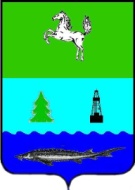 СОВЕТ ЗАВОДСКОГО СЕЛЬСКОГО ПОСЕЛЕНИЯПАРАБЕЛЬСКОГО РАЙОНАТОМСКОЙ ОБЛАСТИРЕШЕНИЕОт 02.06.2021                    					                                              	 	№04 О внесении изменений в решение Совета Заводского сельского поселения от 05.03.2008 № 08 «Об утверждении положения «О бюджетном процессе в Заводском сельском поселении»В соответствии с Бюджетным кодексом Российской Федерации, а так же с учетом внесенных в него изменений и дополнений, в целях приведения Положения «О бюджетном процессе в Заводском сельском поселении» в соответствие с действующим законодательством Российской Федерации,Совет поселения РЕШИЛ:1. Внести следующее изменения в Положение «О бюджетном процессе в Заводском сельском поселении», утвержденные решением Совета Заводского сельского поселения от 05.03.2008 № 08 (далее – Положение):	1.1. Пункт 3 статьи 11 Положения изложить в следующей редакции:«Государственный (муниципальный) финансовый контроль подразделяется на внешний и внутренний, предварительный и последующий.При это внутренний государственный (муниципальный) финансовый контроль осуществляется в соответствии с федеральными стандартами, утвержденными нормативными правовыми актами Правительства Российской Федерации.Внутренний финансовый аудит осуществляется в соответствии с федеральными стандартами внутреннего финансового аудита, установленными Министерством финансов Российской Федерации».1.2. пункт 2 статьи 31 Положения изложить в следующей редакции:«2. Казначейское обслуживание - проведение Федеральным казначейством в системе казначейских платежей операций участников системы казначейских платежей с денежными средствами с их отражением на соответствующих казначейских счетах.»;1.3. Пункт 1 статьи 13 Положения слова: «прогноз социально-экономического развития поселения соответствующей территории», заменить словами: «Доходы бюджета прогнозируются на основе прогноза социально-экономического развития территории, действующего на день внесения проекта закона (решения) о бюджете в законодательный (представительный) орган, а также принятого на указанную дату и вступающего в силу в очередном финансовом году и плановом периоде законодательства о налогах и сборах и бюджетного законодательства Российской Федерации и законодательства Российской Федерации, законов субъектов Российской Федерации и муниципальных правовых актов представительных органов муниципальных образований, устанавливающих неналоговые доходы бюджетов бюджетной системы Российской Федерации»;1.4. Пункт 1 статьи 34 Положения изложить в следующей редакции: «1. Под кассовым планом понимается прогноз поступлений в бюджет и перечислений из бюджета в текущем финансовом году в целях определения прогнозного состояния единого счета бюджета, включая временный кассовый разрыв и объем временно свободных средств»;1.5. Абзац 2 статьи 34 считать утратившим силу.1.6. Часть 2 пункта 2, статьи 34 изложить в следующей редакции: «Составление и ведение кассового плана исполнения федерального бюджета осуществляет Федеральное казначейство»;1.7. Статью 35 Положения изложить в следующей редакции:«Исполнение бюджетов по доходам предусматривает:- зачисление на единый счет бюджета доходов от распределения налогов, сборов и иных поступлений в бюджетную систему Российской Федерации, распределяемых по нормативам, действующим в текущем финансовом году, установленным настоящим Кодексом, законом (решением) о бюджете и иными законами субъектов Российской Федерации и муниципальными правовыми актами, принятыми в соответствии с положениями настоящего Кодекса, с казначейских счетов для осуществления и отражения операций по учету и распределению поступлений и иных поступлений в бюджет; перечисление излишне распределенных сумм,возврат излишне уплаченных или излишне взысканных сумм, а также сумм процентов за несвоевременное осуществление такого возврата и процентов, начисленных на излишне взысканные суммы; - зачет излишне уплаченных или излишне взысканных сумм в соответствии с законодательством Российской Федерации;- уточнение администратором доходов бюджета платежей в бюджеты бюджетной системы Российской Федерации;- перечисление Федеральным казначейством излишне распределенных сумм, средств, необходимых для осуществления возврата (зачета, уточнения) излишне уплаченных или излишне взысканных сумм налогов, сборов и иных платежей, а также сумм процентов за несвоевременное осуществление такого возврата и процентов, начисленных на излишне взысканные суммы, с единых счетов соответствующих бюджетов на соответствующие казначейские счета для осуществления и отражения операций по учету и распределению поступлений для учета поступлений и их распределения между бюджетами бюджетной системы Российской Федерации в порядке, установленном Министерством финансов Российской Федерации».1.8. Пункт 3 статьи 36 изложить в следующей редакции: «3. Получатель бюджетных средств подтверждает обязанность оплатить за счет средств бюджета денежные обязательства в соответствии с распоряжениями о совершении казначейских платежей (далее - распоряжение) и иными документами, необходимыми для санкционирования их оплаты, а в случаях, связанных с выполнением оперативно-розыскных мероприятий и осуществлением мер безопасности в отношении потерпевших, свидетелей и иных участников уголовного судопроизводства, в соответствии с распоряжениями».2. Настоящее решение вступает в силу со дня его официального опубликования.3. Опубликовать настоящее решение в Информационном бюллетене Совета Заводского сельского поселения, а также разместить на официальном сайте муниципального образования «Заводское сельское поселение» в информационно-телекоммуникационной сети «Интернет» http://zavodscoe.ru.4. Контроль за исполнением настоящего решения возложить на контрольно-правовую комиссию Совета Заводского сельского поселения.Председатель совета										М.Ю. ЯнсонГлава поселения										С.А. Трифанова